Сказки для сказкотерапии.Стёпа и его паровозик.Жил-был на свете мальчик Стёпа. Жил, не тужил, вот уже целых четыре года. Но вот пришла ему как-то мысль: «Хорошо бы каждый день делать какое-нибудь доброе дело!».Хорошая мысль в голову пришла, но вот какое дело будет считаться добрым? А?Думал, думал Степан, чтобы такого хорошего сделать?Не придумал, решил пойти погулять. Была у Стёпки любимая игрушка – паровозик-конструктор. Мальчик всегда брал паровозик с собой. Вот и сейчас взял. Смотрит Стёпа по сторонам, а вокруг белым-бело. На дворе уже весна, а тут снега нового навалило много-много. Сбегал мальчик домой за лопаткой и говорит паровозику: «Сейчас мы с тобой будем клад раскапывать».Стал Стёпа площадку возле подъезда вычищать. А паровозик-конструктор ему помогает. Сделал Степан паровозику широкую платформу с бортиками, нагружает туда снег, а паровозик снег в сторонку увозит. Стёпа загружает, паровозик увозит. Загружает, увозит… Вдруг смотрит Степан – блестит что-то у его ног.Монетка!«Ура! – кричит Стёпка, - вот мы и клад нашли!»Вскоре возле подъезда снега не осталось. Уставший, но довольный Стёпа вместе с паровозиком пошёл домой обедать. Пришла с магазина мама. Снимая пальто, она зацепила рукой бусы, нить порвалась, и маленькие бусинки рассыпались по комнате. Стёпа бросился собирать бусинки, а паровозик помогал их отыскивать. Бусинок было так много, и они закатились в такие укромные уголки, что помощь сына и его паровозика была маме очень кстати.Тема и сонВ одном городе жил-был мальчик. Звали его Тема. Он был самым обыкновенным мальчиком, таким же, как другие дети. У него были мама и папа, бабушка и дедушка. Одна только особенность отличала его от других мальчиков и девочек - он очень плохо засыпал по вечерам. И Фея снов всегда очень долго ждала, когда можно будет послать Теме сказочный сон.Надо сказать, что в каждом городе есть своя Фея снов. В её маленьком домике полным-полно серебряных колокольчиков - столько, сколько в городе детей. И, как только какой-нибудь малыш засыпает в своей кроватке, его колокольчик начинает звенеть, выводя особую мелодию. Фея достаёт из огромного кувшина мерцающий шарик и дует на него. Шарик быстро и плавно летит к адресату, неся ему сладкий сказочный детский сон. И тогда все дети города спят спокойно и растут. Ведь давно известно, что дети растут во сне, когда летают под облаками вместе с героями своих сказок.Так было из ночи в ночь. Дети сладко спали, спали и их родители, набираясь сил для нового дня. Но вот однажды, в один прекрасный вечер, наш Тема отказался засыпать. Его папа и мама валились с ног от усталости, но никак не могли уложить спать своего сынишку. А бедная Фея всю ночь прислушивалась к колокольчику Темы, но так и не дождалась его призывного звона.Это продолжалось и неделю, и две, и три. Однажды измученная Фея снов не смогла бодрствовать ночью, ведь Феям тоже надо когда-то спать. И она уснула как раз тогда, когда должна была посылать свои сны. А дети, не получив сказочные сны, перестали спать сами и не дали отдыхать своим родителям.Все перепуталось в городе. Невыспавшиеся родители не могли нормально работать, они просто засыпали на ходу. Дети спали украдкой и понемножку днём. Бедная Фея сна уже ничего не понимала. От волнений и неразберихи она сама впала в глубокий сон и уже не просыпалась ни днем, ни ночью. Утомленные бессонницей взрослые не могли больше даже покупать продукты и готовить из них еду. В домах исчезли молоко и хлеб, не говоря уже о сладостях. А как же дети могут обойтись без молока?! В общем, в городе творился полный беспорядок.А наш Тема тихо слонялся по своей комнате, уставший и голодный. От нечего делать он решил собрать свои игрушки. Тема стал медленно складывать из кубиков башню. Кубик на кубик, кубик на кубик... Мальчик не заметил, что начал строить эту башню с самого маленького и неустойчивого кубика. И когда все кубики уже стояли, выстроившись высоко-превысоко, башня вдруг наклонилась - кубики рассыпались, больно ударив Тему.На крик своего малыша в комнату вбежали испуганные родители. Но они увидели счастливые глаза своего ребёнка.«Мама, папа, я всё понял! - кричал радостный малыш. - Я понял, как нарушился порядок в нашем городе! Я - это маленький кубик, который всё сломал!»И они ещё долго-долго говорили втроём о понятном и непонятном. О том, что ещё предстоит узнать Теме, когда он станет взрослым. А потом наступил вечер. Тема лег в свою кроватку, закрыл глаза и стал мечтать, каким он будет, когда вырастет. И... незаметно уснул.В своём маленьком домике Фея проснулась от громкого и настойчивого звона колокольчика, которого она давно не слышала. Обрадованная, она отправила Теме самый прекрасный сон - сон о будущем. Этот сон был о звездочёте, который умел разговаривать со звёздами по ночам, и который когда-то был мальчиком, никак не желающим засыпать вечером в своей маленькой кроватке.Постепенно гасли огни в засыпающем городе. А из окна домика Феи все летели и летели, переливаясь волшебным светом, прекрасные детские сны.Смелый мальчик и Тётушка НочьМальчик Серёжа был сильным и умным, и ему было так интересно жить, что он даже не хотел ложиться спать. Днем, наяву, с открытыми глазами ему было так интересно! Он всюду бегал, все узнавал и даже помогал своим родителям узнавать что-то новое!И вот однажды пришёл вечер, и подошла ночь, и мальчику настала пора ложиться спать. А он говорит: «Не хочу ложиться спать! Мне здесь интересно, зачем я буду куда-то засыпать?» Все его уговаривали, но он никого не послушался. Вместо того чтобы лечь спать, он взял саблю и вышел во двор. Туда уже пришла Тетушка Ночь со своей дочкой, которую звали Темнота. Мальчик ни капельки их не испугался. Он сказал им: «А ну-ка, живо уходите прочь! И больше не приходите! Здесь теперь будет всегда жить Солнышко! И никаких тетушек!»И Серёжа прогнал Ночь со двора, и её дочь Темнота ушла вместе с ней. На двор вернулось Солнышко, которое очень дружило с Сережей. Они принялись вместе играть, и им было очень весело. А потом мальчик заметил, что Солнышко устало. Он спросил: «Ты чего?» «Понимаешь, - сказало Солнышко, - мне же приходится светить не только в этом дворе, но и на всей улице, и во все городе, и во всем мире! Знаешь, как это трудно? Обычно я свечу днем, а потом отдыхаю, когда приходит моя сестра Ночь. А сегодня она куда-то исчезла, и теперь я должно все время светить, а я уже так устало и хочу спать!..»Серёжа не стал говорить Солнышку, что это он прогнал Ночь, но решил помочь ему, потому что Солнышко было ему настоящим верным другом. Он сказал: «Подожди, я скоро вернусь! Я сбегаю за тетушкой Ночью!» И побежал.А куда бежать - Сережа и не знал. На всякий случай он побежал на юг, потом на восток, потом ещё немножечко на север - и очутился в странном лесу. Лес становился все темнее и темнее, но Сережа ни капельки не боялся, потому что в руке у него была сабля, а за спиной - Солнышко. Когда он зашёл в самую темную часть этой чащи, он принялся звать: «Тетушка Ночь! Тетушка Ночь!» Вначале ему никто не отзывался, а потом ухнула сова, заскрипели ветки, зашуршали листья, и перед ним явилась тетушка Ночь. Там было так темно, что Сережа её почти не видел. «Тетушка Ночь, - сказал Сережа, - я хотел попросить у вас прощения. Как-то неправильно получилось. Вы, в общем, приходите к нам, пожалуйста, а то без вас Солнышку плохо». Ночь улыбнулась и ничего не сказала, просто кивнула.И мальчик стал выбираться из леса. Шёл-шёл, а куда идти - он не знал, и уже очень сильно устал. Тогда тетушка Ночь взяла мальчика на руки и понесла. И уже очень скоро они оказались на родном дворе, а потом в родной кроватке. Мальчик заснул и видел сны, и это было так же интересно, как бегать днем.Засыпай и ты, дружок!Сказка про кроваткуЖила-была кроватка. У неё было розовое в цветочек одеяльце, мягкая белая перинка и жёлтая в горошек подушечка. А ещё у кроватки была очень капризная девочка. Девочку звали Анечка. Каждое утро Анечка просыпалась, сладко потягивалась и, отбросив розовое одеяльце, выскакивала из кроватки, как пружинка. Анечка торопилась позавтракать и начать какую-нибудь новую интересную игру. И, конечно, ей и в голову не приходило поправить подушку и одеяло, заправить свою кроватку так, чтобы она выглядела опрятной, а не стояла распустехой до прихода Аничкиной бабушки.Кроватка очень расстраивалась из-за этого, но утешала себя: «Анечка ещё маленькая, вот подрастет, научится всё делать сама и не будет про меня забывать». С этими мыслями кроватка, повздыхав, засыпала. А вы разве не знали, что кроватки днем спят? Ведь они всю ночь показывают детям интересные сны, баюкают и согревают своих малышей, вот и устают. Поэтому днем они отдыхают. А когда наступает вечер, они просыпаются, полные сил...Вот только нашей кроватке совсем не хотелось просыпаться. Но не подумайте, что она не любила свою девочку.Нет, что вы! Всё дело в капризах. Помните, что девочка у кроватки была очень капризная? Так вот, как только приходило время ложиться спать, Анечка начинала твердить: «Не хочу в кроватку! Не пойду спать!» Принималась плакать и даже топала ножками. А кому же понравится такое отношение? И с каждым вечером кроватка грустила всё больше и больше. И однажды решила окончательно: «Не нужна я Анечке! Уйду, куда глаза глядят, вернее, куда ножки идут!» Ведь это так печально, когда тебя не любят...Сказано - сделано. Дождалась кроватка, пока бабушка её заправит и выйдет из комнаты, а потом - шмыг, и сама за порог. Ножки одну за другой переставляет, торопится. Вышла кроватка на улицу, а куда идти - не знает. Но это не беда, ножки её сами по тропинке повели. Им с непривычки по утоптанной земле легче ходить, чем по травке. Привела тропинка кроватку в лес. А там... Деревья стоят высоченные, шумят. Птицы с ветки на ветку порхают, поют. По земле звери всякие бегают, каждый своим делом занят. «Ох, - вздохнула кроватка, - а мне- го как быть? Может, попробовать найти себе нового хозяина в лесу?»Не успела кроватка подумать об этом, смотрит - навстречу ей по тропинке муравей ползёт, соломинку тащит.- Муравей, послушай, тебе кроватка не нужна?Тот даже свою ношу от удивления выронил, да как рассмеётся!- Что ты! Я ведь в муравейнике живу. У меня там прекрасная постель из еловой хвои. А к кроватям мы, муравьи, непривычные. Да ты для меня велика слишком. Поищи себе другого хозяина.Вздохнула кроватка, потопала дальше. Слышит: кто-то вкустах сопит и пыхтит. Подошла поближе - надо же, медведь в малиннике сидит, ягоды ест. - Миш, а Миш, тебе случайно кроватка не нужна? Без надобности, - отрезал медведь. Погладил себя по толстым бокам и покачал головой.Я же тебя раздавлю. Мне сподручней в берлоге, на ветках и мхе. Может, кому другому сгодишься...Кроватка расстроилась и побрела по тропинке дальше. Задумавшись, она чуть не наступила на бельчонка. Эй, осторожней! - возмутился тот.Прости, пожалуйста. Я просто никак не могу найти себе хозяина. Может, тебе пригожусь?Ух, ты! - бельчонок с удовольствием запрыгнул на спинку кроватки, пробежался по одеялу и свернулся клубочком на подушке. - Мягко-то как! И просторно - не то, что у нас в дупле!Рыжик! - вдруг послышалось откуда-то сверху. - Хватит баловаться. Марш домой!- Извини, - сказал бельчонок. - Мне пора, мама зовет. Ты просто замечательная, но на дерево тебе не залезть, да и в дупле ты не поместишься.Бельчонок молнией взлетел на сосну и пропал в густых ветвях. Кроватка растерянно остановилась посреди лужайки. Тропинка закончилась. Вокруг плотной стеной стояли деревья. Кроватка вдруг почувствовала, как сильно устали её не привычные к ходьбе ножки. Вспомнила, как долго она уже бродит по лесу, что скоро наступит вечер, а за ним и ночь, и горько-горько заплакала.А в это время девочка Анечка, напившись душистого чаю с вкусным печеньем, вошла к себе в комнату. На ходу Анечка уже начала было канючить: «Не хочу спать, не пойду в крова...» Но вдруг остановилась, замерев на полуслове. Кроватки не было. Анечка внимательно осмотрела каждый уголок комнаты. Заглянула под шкаф, в ящик для игрушек и даже, задрав голову, задумчиво изучила потолок. Все напрасно! Кроватка пропала, а вместе с ней исчезли розовое одеяльце, белая перинка и желтая подушечка. «Как же я спать буду?» - воскликнула Анечка. Внезапно она поняла, что ей до ужаса хочется спать, прямо глаза слипаются. Больше всего на свете желала бы она сейчас очутиться в своей уютной маленькой кроватке. Но где же её отыскать?Анечка выглянула во двор. На тропинке отпечатались необычные квадратные следы.Они вели в лес. Забыв про сон, девочка поспешила туда. Ветки цеплялись за её одежду. Корни то и дело норовили подставить подножку - нельзя гулять маленькой девочке вечером одной так далеко от дома! Но Анечка всё шла и шла, озираясь вокруг, и звала: «Кроватка, милая, где ты?»Вдруг она услышала чьи-то всхлипывания. Анечка заспешила вперёд и выбежала на лужайку. Там одна-одинешенька стояла её маленькая кроватка и горько плакала. Девочка запрыгнула на перинку, обняла подушечку и сказала: «Милая кроватка, наконец-то я тебя нашла! Пойдем домой, пожалуйста!» Кроватка всполошилась: Анечка одна, в лесу, так поздно! Нужно сейчас же отвезти домой маленькую девочку! И, конечно же, кроватка перестала плакать и даже улыбнулась. Ведь это так приятно, когда есть о ком заботиться.Полуночница-сова сидела на высокой ветке и изумлённо крутила головой. Не каждый день увидишь такое в лесу! По тропинке, осторожно переступая четырьмя ножками, шагала маленькая кроватка. А на ней, укрывшись розовым одеяльцем, прижавшись щекой к жёлтой подушечке, крепко спала маленькая девочка. Ей снился удивительный сон про торопливого муравья, ленивого медведя и непоседливого бельчонка. Вы же знаете: самые интересные сны снятся, когда спишь в своей любимой кроватке. .Как Илюша животик кормилЖил-был мальчик. Звали его Илюша. И было ему столько же лет, что и тебе.Съел Илюша перед обедом конфетку, а тут его мама за стол позвала. Налила ему суп, а Илюша закапризничал: Я не голодный, я уже конфетой пообедал!Но ты же нагулялся, набегался, тебе хорошо покушать надо, - убеждает его мама.Не хочу! - капризничает Илюша.И вдруг слышит: кто-то плачет. Оглянулся - никого нет. Кто же это? Прислушался Илюша к себе. А это, оказывается, его животик плачет! Что с тобой? - испугался Илюша. - Кто тебя обидел?Вот сижу, жду обеда, а горлышко мне ничего не дает! А я кушать хочу!Илья горлышко строго спрашивает:- Ты почему животику кушать не даешь? Он там с голоду умирает!А горлышко отвечает:- У меня самого с утра маковой росинки не было! Я тоже голодное! Меня ротик не накормил!Стал Илюша ротик ругать:- Ты почему горлышко не кормишь? Из-за него и животик плачет!А ротик отвечает:Ты же, Илюша, суп не ел. И я, ротик, суп не ел. И горлышку ничего не досталось. Поэтому и животик голодный.Я же тебе конфетку дал, - возмущается Илюша. -Надо было поделиться!Этой конфетки мне одному мало. Разве это еда?! Она во рту растаяла, и нет её. До животика ничего не дошло.Что же делать? Жалко Илье свой родной животик.Схватил он ложку и стал суп в рот складывать. Ротик сразу обрадовался, жуёт и горлышко угощает. А горлышко в животик суп отправляет. Илюша всю тарелку супа съел и спрашивает:- Ну что, животик, наелся? Нет ещё, - кричит животик. - Второе хочу! Илюша и картошку съел.Ну, теперь наелся?-А компот? - спрашивает животик. Илюша у мамы компот попросил.- Ну, наелся?А у животика даже сил ответить нет - такой полный. Только булькать может.- Буль-буль. Спасибо тебе, Илюша, - пробулькал животик. - Вот теперь я наелся. А маме спасибо за вкусный суп!Илюша маме и говорит:- Мама, тебе мой животик спасибо сказал!- Пожалуйста, мои дорогие! - довольно улыбнулась мамаПочему нужно кушатьЖила-была девочка Настенька. Она очень не любила кушать.- Смотри, какая вкусная кашка, - говорила ей бабушка. - Съешь хоть ложечку. Ты только попробуй - тебе обязательно понравится.Но Настенька только крепко сжимала губы и мотала головой.- Скушай творожок, - уговаривал Настеньку дедушка. - Он очень вкусный и полезный.Но и творожок она есть не хотела.- Смотри, какой вкусный супчик, - говорила мама. - Посмотри только, какой он красивый! Там красная морковка, зелёный горошек, белая картошечка!- Не буду! - кричала Настенька и убегала из кухни. День шел за днём. Как-то пошла Настенька с подружками гулять. Решили они покататься с горки. А на ту горку вела высокая лесенка. Подружки топ-топ-топ - и поднялись на самую вершину, а Настенька стоит внизу и расстраивается: - Вон вы все какие большие да сильные! А почему же я такая маленькая? На ступеньки мне не подняться, за перильца не удержаться, с горки не покататься!- И правда! - удивились подружки. - Что же ты такая маленькая?- Не знаю, - расстроилась Настенька и пошла домой. Заходит она в дом, раздевается. А слезки так и капают: кап да кап, кап да кап. Вдруг слышит она шёпот. Зашла Настенька в свою комнату. Нет никого, тихо. Зашла к бабушке с дедушкой. Тоже пусто. Заглянула она в комнату к родителям - и там никого.- Ничего не понимаю, - пожала плечами девочка. - Кто же шепчется?Прокралась она на цыпочках к кухне. Приоткрыла дверь -шёпот стал громче. На стуле пусто, в углах пусто. Только на столе стоит тарелка супа.Ой, - удивилась Настенька, - да это же овощи разговаривают!Я тут самая главная, - сердилась морковь. - Во мне есть витамин А - это самый главный витамин. Он помогает детям расти. А ещё тот, кто ест витамин А, хорошо видит, почти как орёл. Без меня нельзя!Нет, мы! Нет, мы главные! - подпрыгивали горошинки. - В зеленом горохе тоже есть витамин А. И нас больше, значит, мы главнее! И вообще, в нас ещё и витамин В есть!Во мне тоже есть витамин В. Я же не хвастаюсь, - проворчало мясо. - Во мне вообще много всяких витаминов, которые нужны, чтобы хорошо работало сердечко и чтобы зубки и десны были здоровыми.А во мне витамин С, - подпрыгнула картошка. - Он важнее всех остальных. Кто ест витамин С, тот не простужается!Тут они закричали все хором и чуть не подрались. Большая столовая ложка, тихо дремавшая рядом с тарелкой, поднялась, шлепнула по бульону и сказала: Хватит спорить! Вот услышит Настя про то, что суп волшебный и что тот, кто хорошо кушает, быстро растёт и не болеет, обрадуется и съест Вас всех вместе с витаминами!А я слышала, слышала! - закричала Настенька, вбегая в кухню. - Я очень хочу вырасти и кататься с горки вместе со всеми!Взяла она ложку и съела суп.С тех пор Настенька хорошо кушала каждый день. Вскоре она выросла и даже стала выше подружек! Про Катюшину КапризкуВ одном городе жила-была Девочка. Маленькая такая Девочка, с курносым носиком, лучистыми глазами и тоненькими косичками. Звали девочку Катюша. Девочкины мама и папа ходили на работу, а она оставалась дома с бабушкой.Всё бы хорошо, только не любила Катюша кашу. Она вообще не очень любила кушать, но кашу просто терпеть не могла. Бабушка уговаривала её и так, и эдак. Объясняла, как полезна каша маленьким детям, пела ей песни, рассказывала сказки, даже танцевала и показывала фокусы. Ничего не помогало. Наша Катюша сначала просила добавить масла, потом сахара, потом соли, а потом наотрез отказывалась есть «эту гадость».А в это время от одного рассеянного волшебника сбежала мелкая вредная Капризка и пустилась по свету в поисках убежища, пока волшебник не хватился и не вернул её обратно в темный сундук.Капризка кралась по городу, как вдруг услышала громкий крик девочки: «Не хочу! Не буду есть эту вашу кашу!» Капризка заглянула в открытое окно, и увидела, как Катюша кушает.«Чудесно!» - подумала Капризка и прыгнула прямо в широко открытый Катюшин рот.Никто, конечно, ничего не заметил, но с этого дня Катюша стала совершенно невыносимой. Она отказывалась есть даже вкуснейшие котлетки, приготовленные бабушкой, даже пышные румяные оладушки с клубничным вареньем!Капризка с каждым днем в ней все росла и росла. А сама она становилась все тоньше и прозрачней. Больше того, Капризка стала постепенно высовывать свой нос и задевать родных Катюши.И однажды бабушка вдруг сказала: «Я не буду больше убирать дом, и готовить я тоже больше не буду, все равно это никто не хочет есть!» И она села на балконе, и стала вязать длинный-предлинный полосатый носок.А мама сказала: «Я больше не хочу ходить в магазин покупать продукты, одежду и игрушки!» Она легла на диван и стала читать толстую книжку.А папа сказал: «Я больше не хочу идти на работу!» Он расставил на доске шахматы и начал бесконечную партию сам с собой.И среди всего этого безобразия сидела довольная Капризка, любуясь тем, что она натворила. А Катюша подошла к зеркалу и посмотрела на себя. Она не увидела своих лучистых глазок - они потухли и обзавелись серыми кругами. Носик опустился, а косички топорщились в разные стороны, как веточки елки. Катюше стало себя жалко, и она заплакала. И ещё ей было так стыдно, что она обидела бабушку.Даже непонятно, откуда у такой маленькой девочки взялось так много слез! Слезы текли и текли. Они превратились в речку! И эти слезы были такими искренними слезами раскаяния, что просто смыли зазевавшуюся Капризку на улицу, прямо в руки разыскивающему её волшебнику.И Катюша вдруг поняла, как же она проголодалась. Она пошла на кухню, достала из холодильника кастрюльку с остатками каши и съела её всю, даже без масла, сахара и соли. Наплакавшись и наевшись, она уснула тут же за столом. И не слышала, как папа перенес её в кроватку и, поцеловав в щечку, побежал на работу. Мама поцеловала дочку в другую щёчку, солёную от слез, и тоже ушла. А бабушка, забросив куда-то свой полосатый носок, гремела на кухне кастрюлями и сковородками, вознамерившись приготовить для всей семьи вкуснейший ужин!Как Андрюша гостей встречалАндрюша - очень смелый мальчик. Он не боялся ни тигра, ни грома, ни даже пылесоса. (Чего он ещё не боится?) Он боялся только гостей - вернее, он их стеснялся! И когда гости приходили к ним домой, он с ними не здоровался, не разговаривал, а прятался под кровать (как ещё он стеснялся?) или закрывал глаза и притворялся чем-нибудь незаметным - шваброй, тумбочкой, велосипедом. Гости очень удивлялись и начинали громко искать его: «Где же Андрюша? Мы его не видим! Где мальчик? И откуда тут взялась тумбочка?»А один раз, когда пришли гости, Андрюша вдруг превратился в мышку! Увидел норку и кинулся к ней со всех ног - прятаться. Но не тут-то было - к этой же норке вприпрыжку бежал другой мышонок. Андрюша с мышонком столкнулись лбами у самого входа в норку. Сначала оба испугались, а потом обрадовались и подружились. Я удрал от кошки! - пропищал мышонок. - Она хотела поймать меня и съесть! А ты от кого прячешься?Я от гостей, они сейчас сюда придут, - прошептал Андрюша. - Я их боюсь!А кто такие гости? Они очень страшные? Они тоже тебя съесть хотят? - испуганно спросил мышонок. Нет, что ты, - ответил Андрюша. - Они мальчиков не едят. Они со мной хотят поздороваться!Как это? - затрясся от ужаса мышонок. - Как это поздороваться?!И закричал в норку: «Мыши, спасайтесь, гости идут! Сейчас здороваться будут!!!»Мыши в норке заметались, в ужасе запищали:- Ой, мы пропали! Ужасные гости сейчас с нами поздороваются! Горе нам, горе!Они прятались друг за дружку, закрывали глаза, лезли под кровать (повторить, как ребёнок стесняется).Андрюше сначала стало смешно, как мышки гостей боятся, глупые трусишки, мелочь с хвостиком! А потом ему стало стыдно - он же и сам от гостей прячется, как будто они его съесть могут. Нет, они не страшные, - попытался он успокоить мышей. - Они даже очень-очень хорошие, не бойтесь, - но мыши не верили. - Ну, хотите, я сейчас к ним выйду, поздороваюсь, и ничего со мной не случится! Честно-честно! А потом мы с ними чай пить будем. С тортиком!А ты меня угостишь крошками от торта? - заинтересовался мышонок.Обязательно! - пообещал Андрюша своему новому Другу.Андрей снова превратился в мальчика и отважно поздоровался с гостями:- Здравствуйте!А из норки на него смотрели все мыши и удивлялись, какой это смелый мальчик.Гости тоже удивились, что Андрюша их больше не стесняется. И обрадовались. И все вместе пошли пить чай с крошками от торта. Ой, нет, не с крошками, а с тортом! Крошки Андрюша мышкам в норку отнес!А маленький мышонок всем хвастался:- Это Андрюша, мой друг. Он очень смелый! Он не боится ни кошки, ни грома, ни пылесоса. Он даже с гостями не боится здороваться!Как Оля полюбила садикНе пойду в детсад, - сказала Оля.Оленька, деточка, мне нужно идти на работу, - просила её мама. - Если я не буду работать, у нас не будет денег, а если не будет денег, нам нечего будет есть.Но Оля вертела головой и продолжала капризничать. С кухни прибежал кот Мурзик, прыгнул к Оле на колени и сказал: «Мяу, хочу вкусного молока и рыбку». Гав-гав, - раздался звонкий лай пуделя Артемона. -вечно этот кот выпрашивает еду, я, может, тоже хочу вкусную косточку, но жду, когда меня покормят.Ну, вот и животным нужна еда, - сказала мама. - И черепашка ждёт сочную капусту.Оля посмотрела на животных и задумалась.- Не так уж и плохо в детском саду: на Новый год подарки дарили, и дед мороз приходил, построили большую горку с ребятами и катались. Скоро 8 марта, и Анна Вячеславовна говорила, что будет утренник. Придут мамы и бабушки, а мы будем с ребятами петь, и танцевать, и читать стихи, будем дарить открытки, которые сами смастерили, и мама купит мне платье и красивый бант.Мама вышла в прихожую. Оля, одетая в шубку и сапожки, ждала маму. - Идём в детский сад, - сказала она маме. - Я пошутила.С тех пор Оля всегда ходила в детсад и не капризничала. Там было всегда весело и много друзей, а когда возвращалась домой, её радостно встречали кот, пес и черепашка. У них всегда была еда. А Оле мама к утреннику купила очень красивое платье и бант.Слонёнок и шарикиЖил-был маленький слонёнок. Мама и папа его очень любили. Они вместе играли, гуляли, купались в реке и пускали фонтаны из своих длинных хоботов. Маленький слонёнок очень любил проводить время со своими родителями. Но однажды, гуляя с мамой и папой по парку, слонёнок увидел у обезьянки большой воздушный шарик. Слоненку он очень понравился, и захотелось ему иметь такой же шар.- Мама, папа, я тоже хочу такой шарик, купите мне, пожалуйста, - стал просить он родителей.Мама и папа очень любили своего сыночка и решили порадовать малыша. Они купили ему красивый жёлтый шар.Слонёнок был счастлив, он повсюду ходил со своим шариком. А когда ложился спать, привязывал его к своей кроватке.Вскоре, гуляя по парку, слонёнок увидел у медвежонка очень красивый зелёный шар. И, конечно же, попросил родителей купить ему такой же. Мама и папа не хотели расстраивать своего любимого сына и купили ему зелёный шарик. Слоненку он очень понравился.Но вскоре малыш захотел иметь красный шар, а потомсиний. И любящие родители снова не смогли ему отказать...Но слонёнку хотелось ещё и ещё воздушных шариков, а уродителей уже не осталось денег. И тогда малыш стал капризничать и говорить:- Ну купите, купите мне этот шарик, ведь у меня такого ещё нет!Тогда родителям слоненка пришлось брать дополнительную работу, чтобы заработать побольше денег и купить на них шарики. И чем больше сын просил у них шариков, тем дольше они стали задерживаться на работе. Слон и слониха стали меньше бывать со слоненком, играть с ним, а совместные прогулки по парку совсем прекратились.Слонёнку становилось грустно одному, и даже многочисленные воздушные шарики его уже не радовали.И вот настал день, когда в комнату к слоненку уже невозможно было войти. В ней было столько шаров, что малыш не мог даже пошевелиться.Тогда слонёнок собрал все шары и вышел на улицу. Но шаров оказалось так много, что они стали поднимать слонёнка высоко-высоко в небо. Малыш испугался, что навсегда улетит от родителей, и стал звать на помощь.Прилетели воробьи и острыми клювами полопали шары - один за другим. Так постепенно слонёнок опустился на землю.Он сел на травку и задумался. Как ты думаешь, о чём?Может быть, он задумался о том, как было хорошо с папой и мамой гулять, играть, купаться в реке и пускать большие фонтаны из хобота?Как ты думаешь, что может слонёнок сделать для того, чтобы вернуть то время? Подскажи ему, пожалуйста.Поцелуй ХотелкиНаверное, каждый из вас в жизни замечал одно странное обстоятельство: перед тем, как что-то сильно захотеть, человек часто почесывает свою голову, трет лоб или просто дотрагивается до лица. Но далеко не каждому из вас известно о том, что человека в этот момент целует влюбленная в него Хотелка.Маленькие Хотелочки растут в одном глубоком ущелье, и у каждой из них есть свой любимый мальчик или девочка. Любимый потому, что он о ней давно заботится и с малых лет её вкусно кормит. Да-да, вы не ослышались, именно вкусно кормит. Ведь все мысли о хотении залетают в это ущелье и обязательно поедаются хотелками. С каждой такой съеденной мыслью Хотелки немного вырастают, а когда становятся совсем большими, то покидают ущелье и прилетают в гости к своему любимому и заботливому кормильцу.Одна из Хотелочек росла очень быстро, ведь её любимый мальчик Игорь, в отличие от остальных детей, очень часто её кормил и помногу раз в день посылал ей по воздуху свои хотения. Конечно, съеденные хотения быстро забывались Игорем, но это продолжалось недолго. В один из дней он встретился со своей Хотелкой.А произошло это в магазине игрушек, где Игорь увидел очень дорогую машину-кладоискатель. Чего в ней только не было: она светила фарами, буром могла сверлить землю и даже лазерный луч у неё был, чтобы, понарошку прожигая землю, пробираться к кладам. С этого момента захотел Игорь точно такую же машину и стал целыми днями к родителям с просьбами приставать. Обрадовалась Хотелка, что Игорь так упрямо, настырно и сильно хочет машину, и решила ему помочь. Она его крепко поцеловала и с поцелуем много новых сил хотения Игорю передала. После такого поцелуя Игорь окончательно потерял покой и даже спать стал плохо. Днем и ночью только о кладоискателе и думает, а на старые игрушки даже смотреть не хочет. Целых две недели Игорь капризничал, вредничал, сердился и обижался на всех вокруг. Даже во двор выйти не хотел с детьми поиграть. А к концу второй недели он так устал от своего нытья, приставаний и упрашивания, что даже сильно заболел. В первый день после выздоровления Игоря пригласил друг на свой день рождения, там Игорю опять пришлось сильно захотеть.На этот раз Игорь попробовал в гостях шоколадный торт-мороженое. Ничего более вкусного в своей жизни Игорь ещё не ел. Теперь даже самая вкусная еда, приготовленная мамой, казалась ему безвкусной и противной. Опять поцеловала Игоря Хотелка. После этого Игорь вообще стал наотрез отказываться от любой еды, требуя все время только торт-мороженое. В рот ничего не лезло, вся еда портила настроение, а мысли с утра до вечера были заняты одним только тортом. Конечно, торт ему купили. Но что такое один торт, когда есть его хотелось целыми днями не переставая. Целый месяц клянчил он торт, капризничал и злился на свою несчастливую судьбу и испорченную безрадостную жизнь. Но где ж это видано, чтобы люди питались одними тортами.Долго ещё хотения Игорю счастливо жить не давали и часто настроение портили. Целый год кормил он ещё свою Хотелку, и в благодарность за это получал от неё невидимые поцелуи. Но как-то раз Игорь понял, что желание лишнего до добра не доводят и часто вредят ему же самому. А потому решил он не хотеть того, без чего в жизни можно запросто обойтись. Недолго после этого жила его Хотелка. Теперь самое главное, чтобы Игорь новую не откормилКак Егорка одевался- Егорка, пойдем гулять, - позвала как-то утром мама Егора.Егорка очень любил гулять, но не любил одеваться.Мама, одень меня, у меня ручки не умеют, они маленькие, - просит он.Ты сам большой, а ручки маленькие? - удивилась мама. - Вот тебе штанишки, вот носочки, вот свитер, перчатки и ботинки - одевайся сам! А мне некогда!А Егор как ходил в трусиках по комнате, так и ходит.Егорка, одевайся, гулять пора, - говорит мама.У меня не получается, - жалуется Егор.Тут ручки Егоркины обиделись на него и давай сами одеваться, быстро-быстро! И так спешили, что все перепутали: штаны на голову надели, вместо штанов - свитер, носочки и ботинки - на руки, перчатки на ноги натянули. Вместо пояса - шарф. А шапку вообще в рукаве забыли.Мама засмеялась над ним. Глянул Егорка на себя в зеркало, и ему стыдно стало - как он в таком виде на улицу пойдет? Скорее снял он с Себя все это безобразие и правильно надел, сам, да так быстро и аккуратно, что сам удивился - оказывается, умею!Как Ваня научился одеватьсяЖил-был на свете мальчик по имени Ваня. Он очень любил гулять с ребятами во дворе. Они придумывали разные интересные игры, и им всегда было очень весело вместе. А ещё во двор часто приходила играть девочка Оля. У неё были большие красивые голубые глаза и вьющиеся волосы. Ване она очень нравилась, и он хотел подружиться с ней. Вот только Оля не обращала на него внимания.Однажды Ваня, Оля и другие дети играли на детской площадке. Вдруг из-за леса появился Змей Горыныч. Он пролетел над детской площадкой совсем низко, на лету схватил Олю и снова полетел к лесу.Что делать? Надо идти спасать Олю! Ваня и Серёжа вскочили на свои велосипеды и помчались в погоню. Все звери и птицы охотно подсказывали им, куда полетел змей. Ваня и Серёжа мчались во весь дух.Вдруг на их пути - речка. Не очень широкая, но ни моста, ни брода нет. Серёжа спрятал свой велосипед в кустах, быстро снял брюки, рубашку, носки и ботинки и прыгнул в воду. А Ваня раздеваться не умел. Его мама всегда раздевала, хоть и ворчала, что большой уже. А тут мамы нет. А без неё никак Ваня не может раздеться. Сидит он, плачет. А тем временем Серёжа уже обратно возвращается вместес Олей. Змея он победил, Олю освободил, помог ей речку переплыть. Выбрались они на берег, оделись, сели на велосипед и обратно поехали. И сказала Оля, что будет дружить с Серёжей.А Ваня погоревал-погоревал, а потом стал просить маму научить его раздеваться и одеваться и с тех пор всегда делал это сам. Оля увидела, какой Ваня стал самостоятельный, и тоже стала с ним дружить.Как Ваня научился дружитьЖил-был мальчик Ваня. Он отбирал у всех игрушки, а свои прятал за спину и никому их не давал.Однажды дети играли в песочнице. Туда же пришла играть девочка Маша. У неё было красивое новое ведерко и совочек. Ване очень захотелось такое же ведерко. Он подошел к Маше и забрал его. Маша долго плакала, но Ваня так и не вернул ей ведерко. Все дети утешали Машу.На другой день, когда Ваня пришёл играть, дети ушли из песочницы. Ему пришлось играть одному и только своими игрушками. Это повторилось и на второй день, и на третий.На четвёртый день Маша пришла с новым синеньким велосипедом. Все дети на нём катались по очереди и смеялись. Им было хорошо и весело, а Ваня сидел один в большой песочнице и скучал. Ведь никто не хотел с ним играть!Но вдруг Машенька увидела Ваню, подбежала, взяла его за руку, подвела к велосипеду и сказала:- Катайся, сколько хочешь, мне не жалко.Стыдно стало Ване за свои поступки. Он понял, что быть жадным и обижать ребят - очень плохо.Он побежал домой, принес машино ведерко и отдал его хозяйке. А потом вынес свои игрушки и дал детям поиграть.Ваня понял, как здорово иметь много друзей и делиться с ними.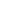 Сказка про Колю и его друзейОдин мальчик всегда дрался. Звали его Коля. Все дети во дворе его боялись. И когда наступило лето, мама отправила Колю в деревню. Утром в деревне он проснулся от громкого «Ку-ка-ре-ку!».В саду пели птички, на окне стояло молоко, а у окошка на ветке сидели два воробья и весело чирикали. Во дворе стояла корова и мычала, важно ходил петух, крякали утки, гагатали гуси, блеяли овечки «Беее!», козочка кричала «Ме-ме!». Красота!Светило солнце, рядом в березовой роще стояли березки и шелестели листочками, «Тук-тук!» стучал дятел, «Ку-ку!» кричала кукушка.Коля выпил молоко и вышел во двор.Гав-гав! - поприветствовал его пес.Мяу, как спалось? - спросил кот.Коля ни с кем не поздоровался, пнул собаку, схватил за хвост кота, запустил палкой в гусей и уток, кинул камень в петуха. Овечки с козочкой испугались и убежали, а корова недовольно замычала и ушла со двора. Коля остался один, ему стало скучно, и он решил пойти в рощу. Там его радостно встретили берёзки шелестом своих листьев.- Тук-тук! - поприветствовал его дятел. Ку-ку! - сказала кукушка.Привет! - пропищал муравей.Коля подошел к березке и сломал ветку. Ой-ой-ой! - закричала березка, но мальчик её не услышал. Он смастерил рогатку и стал стрелять в птиц. Разворошил муравейник.Не рушьте наш домик! - кричали муравьи, но и их не услышал Коля.Потом ему и в роще наскучило. Коля вышел на проселочную дорогу и стал кидать камни в солнце. Ему не нравилось, что оно светило в глаза.На другой день, когда Коля проснулся, он почувствовал, что все изменилось. Солнце не светило в окно. Петух не кукарекал, молока в кружке не было, птички не пели. Двор был пуст. Никто его не приветствовал. Собака забралась в будку, кот залез на крышу.Он пошел в рощу. Солнце спряталось за тучку. Березы не шелестели листочками. Дятел, кукушка и другие птицы улетели. Никто не пел в лесу.Коля почувствовал себя таким одиноким. И он захотел, чтобы все было, как раньше. Он понял, что все на этой земле его друзья, а друзей обижать нельзя. С тех пор он никого никогда не обижал и не дрался. А когда вернулся в город, помирился с ребятами во дворе, всем привез подарки: кому ягоды, кому грибы, а кому-то и шишки. Рогатку выбросил и никогда больше не ломал деревья ни в лесу, ни в городе.Сказка про доброго ПетюВ одном городе жил-был мальчик по имени Петя. Петя очень хотел иметь много друзей. Но он совсем не умел дружить, а умел только драться. Он думал, что только дракой и грубостью можно что-то кому-то доказать или привлечь к себе внимание. Ребята его боялись, и друзей у него почти не было.Однажды Петя увидел на дороге большую лужу с разноцветными грязными пятнами. Он подошёл поближе, чтобы лучше рассмотреть её. И вдруг проезжающий мимо автомобиль обрызгал его водой с ног до головы.Петя, весь мокрый и грязный, хотел было бежать домой. Но тут заметил, что находится внутри прозрачного большого мыльного пузыря. Сначала Петя очень удивился и принялся его разглядывать. Но потом испугался, потому что понял: выбраться из пузыря он не сможет. Пузырь был очень прочным и никак не хотел лопаться.А ещё Петю очень расстроило то, что его плохие дела обратно к нему же и возвращаются. Например: пытается Петя кого-нибудь ударить, а пузырь удары ему обратно возвращает. Бросит Петя в кого-нибудь камень, а тот летит обратно - прямо в Петю.- Это что же получается? Я теперь сам себя бить буду?- подумал Петя, и ему стало очень больно и обидно.Как же мне теперь играть с ребятами? - заплакал мальчик.Так он и ходил несколько дней в пузыре. Драться боялся, ведь себя бить больно и неинтересно. Играть одному скучно. А от пузыря никак не мог избавиться.И вот, уже совсем отчаявшись, Петя сидел на лавочке на детской площадке и наблюдал, как весело играют дети. Вдруг он увидел очень симпатичную девочку с куклой. Девочка не знала, что Петя любит драться, и не испугалась его, а, наоборот, позвала играть. Петя очень обрадовался её предложению и решил угостить девочку яблоком, которое было у него в кармане. Он протянул ей яблоко, и тут случилось чудо - пузырь лопнул! Петя был просто счастлив. Наконец-то он освободился от этого противного пузыря!Когда Петя пришёл домой, он увидел на столе два больших яблока.- Странно, - подумал Петя, - откуда бы им тут взяться? Ведь последнее яблоко я подарил девочке во дворе.На следующий день Петя опять пошёл во двор к ребятам и дал им свою машинку поиграть. А когда вернулся домой - увидел две новые красивые машинки. И стал Петя замечать, что, как только он сделает кому-то доброе дело, это добро к нему возвращается, да ещё в двойном размере.С тех пор Петя делал только добрые дела. У него появилось очень много друзей. Он научился дружить со всеми и совсем перестал драться. Ведь в пузырь ему больше не хотелось!Сказка про Зайца-забиякуОднажды Зайцу приснился удивительный сон. Увидел он свой родной лес, знакомых зверей и птиц. Только одно было удивительно - все они его боялись. Смотрите, - говорит лиса. - Вон идёт великий Заяц. Он победил меня вчера, и теперь я должна каждый день приносить ему на завтрак капусту.Да-да, - соглашается волк. - Это самый великий Заяц. Меня он тоже победил, и теперь я должен каждый день на обед приносить ему морковь!Точно, это величайший в мире Заяц! - ревёт медведь. -Он меня вчера так побил, что теперь я должен каждый вечер приносить ему на ужин мёд! Иначе он меня вообще из леса выгонит!Смотрите все - вон идёт великий и могучий Заяц! -стрекотали сороки.- Великий, великий, - поддакивали белки.- Вели-КВА-лепный, вели-КВА-лепный, - квакали лягушки.А Заяц вышагивает по тропинке, гордо задрав голову, и расталкивает всех встречных.Видит - под кустом малины спит медведь. Заяц подошёл к нему да как даст ему лапой. Медведь так и покатился кувырком!- Не смей есть мою малину, косолапый, - закричал вслед ему Заяц.Идёт он дальше, а у речки сидит волк, рыбу ловит. Подошёл к нему Заяц да как ударит волка по спине. Волк бултых в воду! Сидит и вылезать боится.- Не смей в моей речке рыбу ловить, - погрозил ему кулаком Заяц.Поскакал Заяц дальше, а навстречу ему лиса с лукошком яблок. Увидала Зайца, издали кланяться начала. Но Косой все равно лукошко у неё отобрал, а саму рыжую ещё и побил:- Не смей в моём лесу яблоки собирать! Шёл он, шёл по лесу... и проснулся. Потянулся Заяц, выглянул в окошко и думает:- И чего я раньше всех боялся? Надо показать, кто в лесу хозяин!Вышел он на опушку да как закричит:Берегитесь, звери! Это я, великий Заяц, проснулся!Хи-хи-хи, - тоненько захихикали белочки.Ха-ха-ха, - басовито захохотал старый кабан.- Ах, смеетесь! Ну, я вам сейчас покажу! - воскликнул Заяц и сердито затопотал по тропинке.Смотрит - а навстречу ему ёжик торопится, на спинке грибы несёт. А ну-ка, отдавай мои грибы! - крикнул Заяц да как стукнет ёжика, и сам тут же заплакал. - Ой-ой-ой! Какой ты колючий!А ты приставучий! - ответил ёжик. - Зачем дерёшься? Если тебе нужны яблоки, то иди и собирай сам!Но я же великий и могучий Заяц, меня все боятся и уважают! Ты глупый! - ответил ёжик. - Никто тебя не боится. Драчунов не любят и не уважают!Что же делать? - спросил Заяц.Но ёжик его уже не слышал. Он побежал по тропинке дальше по своим делам.Грустный-прегрустный побрел Заяц домой.Ух! - ухнула старая мудрая сова. - Уважают не за силу, а за добрые дела!Глупости, - махнул лапкой Заяц.Не доходя до поляны, на которой стоял его домик, он вдруг услышал чьи-то жалобные всхлипывания. Эй, кто там? - крикнул Заяц.Это я, медвежонок! - раздалось из кустов.Заяц раздвинул густые ветки и увидел маленького медвежонка. Его лапка застряла между корней старого дуба, и малыш никак не мог освободиться.- Эх ты, глупыш! Сейчас я тебе помогу, - сказал Заяц и начал ломать старые сучья.Как только медвежонок освободился, он радостно запрыгал вокруг Зайца и запел:Ты теперь мой лучший друг!И пусть знают все вокруг:Ты великий и могучий,Самый смелый, самый лучший! Заяц засмущался, а потом спросил: Ты, и правда, так думаешь?Конечно! - воскликнул медвежонок.Заяц - лучший друг медвежонка! Заяц спас медвежонка! Заяц - герой! - застрекотали сороки и понесли новость по лесу.Вот видишь! - сказала Зайцу сова. - Теперь тебя будут уважать не во сне, а наяву. И вовсе незачем драться для этого! Я же говорила: уважают не за силу, а за добрые дела!Маленькая тучкаОблака бывают разные: большие и маленькие, грозовые и дождевые, белые и темные. И даже иногда - серые или розовые... Темные дождевые облака обычно называют тучами. И с одной очень симпатичной тучкой я как раз хочу тебя познакомить. Её зовут Ася, и она обожает играть и веселиться.Вот только последнее время ей не до веселья. Она сидит на верхушке большой ели и грустит вот уже три недели. А все потому, что всем маленьким тучкам её возраста разрешено летать и играть в небе, разглядывать полянки и леса и, когда нужно, поливать цветы и деревья. Всем, кроме маленькой Аси, и поэтому она очень расстроена. Ведь с самого рождения Ася мечтала быть самой хорошей и полезной тучкой, она так старалась поскорее подрасти и отправиться с подружками поливать полянки в лесу.И вот настал тот самый день, когда маленькие тучки впервые отправились на свой первый полив. И Ася, конечно же, тоже. Папы и мамы - большие опытные тучи – подробно рассказали маленьким тучкам, как донести свой дождик до нужной поляны и как правильно поливать. Все маленькие дождевые тучки, и Ася тоже, отправились на свою первую прогулку. Вот тут-то и случилась неприятность - Ася пролила весь свой дождик по дороге, и ей оказалось совершенно нечем полить цветы.Каждое утро наша маленькая тучка Ася собирала свой дождик и отправлялась поливать им полянки, но ни разу не донесла его в нужное место. Сначала она замочила зайчат, бегущих по тропинке в школу. На следующий день облила проливным дождем художника, который рисовал знаменитый лесной дуб. Все краски на картине растеклись, и рисунок был безнадежно испорчен. Но особенно огорчительно было то, что трава и цветы на Асиной полянке совсем пожелтели и стали увядать.Когда взрослые тучи увидели, что Ася не справляется со своим заданием, они решили: тучке Асе просто нужно ещё немного подрасти и снова попробовать освоить полив через полгода. Все были очень добры к маленькой тучке, её утешали и подбадривали. Говорили, что все у неё получится, надо просто подождать. Но Ася уже не верила в свои силы. Думала, что она неправильная тучка, и это её очень огорчало.Каждый день Ася прилетала на верхушку сосны и сидела там. Она наблюдала, как её подружки - другие маленькие тучки - собирались на очередной полив. Все, кроме нее. И ей было очень грустно и обидно.Но однажды утром, когда Ася грустно покачивалась на сосновой ветке, она увидела большую лохматую гусеницу. Гусеница медленно ползла по ветке и с любопытством рассматривала грустную тучку.- О чем грустим? - спросила гусеница у Аси.Маленькая тучка тяжело вздохнула, пару раз всхлипнула и поведала гусенице свою историю. Та внимательно слушала Асю и сочувственно качала головой.- Твоей беде можно помочь, - сказала гусеница, когда Ася закончила свой рассказ. - Я давно живу и знаю, что все меняется. И ты все время меняешься. Даже сейчас, когда разговариваешь со мной, или когда спишь... И с каждым днем ты становишься чуть-чуть другой, лучше, старше, умнее... Достаточно просто очень захотеть, и у тебя все обязательно получится... - последние слова гусеница сказала очень тихо и поползла дальше.А Ася стала прислушиваться к себе, стараясь почувствовать, где именно внутри неё уже начинаются хорошие перемены. И что-то, действительно, менялось. Она ещё не знала, что, но внутри неё была какая-то мудрая часть, которая точно знала, что и как изменить к лучшему...Тучка Ася так увлеклась новыми переживаниями, что на какое-то время даже забыла про гусеницу. Она вспомнила, что даже не поблагодарила добрую гусеницу за совет. Ася стала искать свою новую знакомую и нашла её на соседской ветке, всю в делах и заботах. Спасибо Вам за помощь! - крикнула маленькая тучка гусенице.Не стоит благодарности, дитя мое, будь счастлива! -ответила гусеница, не отрываясь от своих дел.А что это Вы делаете? - спросила Ася.Не знаю точно, дитя мое, но чувствую, что это очень важно. Так что не отвлекай меня.Асе было очень интересно, что же такое делает гусеница. Поэтому она поудобнее устроилась на своей ветке и решила понаблюдать.Гусеница плела паутину и ловко прикрепляла её между двух тонких веток. Затем она стала сама заматываться в паутину всё плотнее и плотнее. Вскоре гусеницы уже не быловидно, она вся оказалась в плотном мотке из белой паутины. Паутинный моток - кокон - висел на ветке и слегка покачивался на ветру.Ася тихонечко приблизилась к мотку и шепотом спросила: «С вами все в порядке?»- Не мешай, я меняюсь, - тихо ответила гусеница из кокона.На следующий день Ася отважно отправилась вместе с другими тучками собирать дождик и поливать поляну. И вдруг - у неё все прекрасно получилось! Несколько раз она набирала дождик и успешно доносила его до своей полянки и поливала траву и цветы.-Вот это да-а-а! Ай да молодец! - говорили вокруг все тучи и тучки.Ася очень гордилась своим новым умением. Она радовалась каждый раз, когда доносила свой дождик до нужного места. Маленькая тучка так увлеклась новой работой, что на пару дней совсем забыла про старую гусеницу.На третий день Ася решила навестить гусеницу и узнать, как у неё дела. Было очень любопытно, зачем же гусеница замоталась в паутину.Паутина, как и прежде, покачивалась на сосновой ветке, и капельки росы поблескивали на ней и переливались всеми цветами радуги. Тучка Ася тихонько подобралась к кокону и прошептала: «Гусеница, с Вами все в порядке? Может быть, Вам нужна помощь?».- Я меняюсь, не мешай. Приходи завтра, - тихо ответила гусеница.На следующее утро Ася проснулась рано-рано и поспешила к большой сосне. Кокон с гусеницей, все такой же белый и плотный, висел на ветке, тихонько покачиваясь на ветру. Маленькая тучка устроилась по соседству и стала ждать.Какое-то время ничего не происходило. Но потом Ася вдруг услышала тихое потрескивание, и кокон как-то весь натянулся. Ниточки паутины стали лопаться одна за другой. Паутинный моток стал расползаться, а потом и вовсе разломился на две половинки. Ася уже было собралась крикнуть: «Доброе утро, гусеница!» - но остановилась. Внутри мотка не было никакой гусеницы. Вместо неё из кокона показалась прекрасная яркая бабочка! Бабочка развернула свои изящные и радужные крылышки, легко оттолкнулась от кокона и взлетела ввысь. Она поднималась все выше и выше, а маленькая тучка Ася смотрела ей вслед, как зачарованная, и думала: «Как она прекрасно изменилась!»